ЗАКОН РЕСПУБЛИКИ БЕЛАРУСЬ23 июня 2008 г. № 356-ЗОб охране трудаПринят Палатой представителей 14 мая 2008 года
Одобрен Советом Республики 4 июня 2008 годаИзменения и дополнения:Закон Республики Беларусь от 12 июля 2013 г. № 61-З (Национальный правовой Интернет-портал Республики Беларусь, 24.07.2013, 2/2059) - новая редакция Настоящий Закон направлен на регулирование общественных отношений в области охраны труда и реализацию установленного Конституцией Республики Беларусь права граждан на здоровые и безопасные условия труда.ГЛАВА 1
ОБЩИЕ ПОЛОЖЕНИЯСтатья 1. Основные термины, применяемые в настоящем Законе, и их определенияДля целей настоящего Закона применяются следующие основные термины и их определения:аккредитация юридических лиц (индивидуальных предпринимателей) на оказание услуг в области охраны труда - деятельность республиканского органа государственного управления, проводящего государственную политику в области труда, по установлению соответствия содержания и качества предоставляемых услуг в области охраны труда юридическими лицами (индивидуальными предпринимателями) требованиям законодательства об охране труда;аттестация рабочих мест по условиям труда - система учета, анализа и комплексной оценки на конкретном рабочем месте всех факторов производственной среды, тяжести и напряженности трудового процесса, воздействующих на работоспособность и здоровье работающего в процессе трудовой деятельности;безопасные условия труда - условия труда, при которых исключено воздействие на работающих вредных и (или) опасных производственных факторов либо уровни их воздействия на работающих не превышают установленных нормативов;вредный производственный фактор - производственный фактор, воздействие которого на работающего в производственном процессе в определенных условиях может привести к заболеванию, снижению работоспособности либо к смерти;инструктаж по охране труда - процесс ознакомления с требованиями по охране труда, безопасными методами и приемами работы, выполнение которой входит в функциональные (должностные) обязанности работающего, или другой работы, порученной работодателем;межотраслевые правила по охране труда - нормативный правовой акт, содержащий требования по охране труда, направленные на обеспечение здоровых и безопасных условий труда работающих, обязательные для исполнения всеми работодателями при выполнении ими любых видов работ, осуществлении деятельности, в том числе при проектировании, строительстве (реконструкции) и эксплуатации объектов, конструировании машин, механизмов и другого оборудования, разработке технологических процессов, организации производства и труда;обучение по вопросам охраны труда - процесс организации образовательной деятельности, направленный на освоение работающими содержания образовательных программ по вопросам обеспечения безопасности жизни и здоровья в процессе их трудовой деятельности;опасность - источник или ситуация с возможностью нанесения вреда жизни или здоровью работающего;опасный производственный фактор - производственный фактор, воздействие которого на работающего в производственном процессе в определенных условиях способно привести к травме или другому внезапному резкому ухудшению здоровья либо к смерти;отраслевые правила по охране труда - нормативный правовой акт, содержащий требования по охране труда, направленные на обеспечение здоровых и безопасных условий труда работающих организаций, подчиненных или входящих в состав (систему) республиканских органов государственного управления и иных государственных организаций, подчиненных Правительству Республики Беларусь;охрана труда - система обеспечения безопасности жизни и здоровья работающих в процессе трудовой деятельности, включающая правовые, социально-экономические, организационные, технические, психофизиологические, санитарно-противоэпидемические, лечебно-профилактические, реабилитационные и иные мероприятия и средства;паспортизация санитарно-технического состояния условий и охраны труда - документальное оформление оценки фактического состояния условий и охраны труда в целях разработки и реализации мероприятий по приведению их в соответствие с законодательством об охране труда;проверка знаний по вопросам охраны труда - проверка знаний работающих по вопросам обеспечения безопасности жизни и здоровья в процессе трудовой деятельности, освоения безопасных методов и приемов работы, выполнение которой входит в их функциональные (должностные) обязанности, или другой работы, порученной работодателем;работающие - физические лица, работающие по трудовым договорам (далее - работники), физические лица, работающие по гражданско-правовым договорам, предметом которых являются выполнение работ (оказание услуг) и создание объектов интеллектуальной собственности (далее - гражданско-правовой договор), а также на основе членства (участия) в организациях любых организационно-правовых форм; физические лица, являющиеся главами и членами крестьянских (фермерских) хозяйств, обучающимися в учреждениях образования и привлекаемыми к работам в организациях в период прохождения практики, производственного обучения, стажировки, клиническими ординаторами; военнослужащие Вооруженных Сил Республики Беларусь, других войск и воинских формирований, привлекаемые в соответствии с законодательством к выполнению работ (оказанию услуг) и исполнению иных обязанностей, не обусловленных военной службой; физические лица, привлекаемые в соответствии с законодательством к выполнению оплачиваемых работ, для ликвидации чрезвычайных ситуаций природного и техногенного характера;работодатели - юридические лица, их обособленные подразделения, имеющие учетный номер плательщика, и индивидуальные предприниматели, предоставляющие работу гражданам по трудовым договорам, гражданско-правовым договорам, физические лица, предоставляющие работу гражданам по трудовым договорам, юридические лица, предоставляющие работу на основе членства (участия) в организациях любых организационно-правовых форм, а также юридические лица, привлекающие граждан к выполнению работ (оказанию услуг) в порядке и на условиях, установленных законодательством;средство индивидуальной защиты - средство защиты, надеваемое на тело работающего или его части либо используемое им, предназначенное для предотвращения или уменьшения воздействия на работающего вредных и (или) опасных производственных факторов, а также для защиты от загрязнения и (или) при работе в неблагоприятных температурных условиях;средство коллективной защиты - средство защиты, конструктивно и (или) функционально связанное с производственными процессами и оборудованием, помещением (зданием) или производственной площадкой, предназначенное для защиты работающих от воздействия вредных и (или) опасных производственных факторов;стажировка по вопросам охраны труда - практическое освоение безопасных методов и приемов работы, выполнение которой входит в функциональные (должностные) обязанности работающего, под руководством лица, уполномоченного работодателем;типовая инструкция по охране труда - нормативный правовой акт, определяющий требования по охране труда для профессий и (или) отдельных видов работ (услуг), на основе которого работодатели разрабатывают с учетом местных условий и специфики своей деятельности инструкции по охране труда;условия труда - совокупность факторов производственной среды, тяжести и напряженности трудового процесса, воздействующих на работоспособность и здоровье работающего в процессе трудовой деятельности.Определения иных терминов содержатся в отдельных статьях настоящего Закона.Статья 2. Законодательство об охране трудаЗаконодательство об охране труда основывается на Конституции Республики Беларусь и состоит из настоящего Закона, Трудового кодекса Республики Беларусь, Гражданского кодекса Республики Беларусь, других нормативных правовых актов, в том числе технических нормативных правовых актов, регулирующих общественные отношения в области охраны труда.Если международным договором Республики Беларусь установлены иные правила, чем те, которые содержатся в настоящем Законе, то применяются правила международного договора.Статья 3. Сфера действия настоящего ЗаконаНастоящий Закон применяется в отношении всех работодателей и работающих граждан Республики Беларусь, иностранных граждан и лиц без гражданства.Статья 4. Требования по охране трудаТребования по охране труда - нормативные предписания, направленные на сохранение жизни, здоровья и работоспособности работающих в процессе трудовой деятельности, содержащиеся в нормативных правовых актах, в том числе технических нормативных правовых актах.Требования по охране труда обязательны для исполнения работодателями и работающими.При отсутствии в нормативных правовых актах, в том числе технических нормативных правовых актах, требований по охране труда работодатели принимают необходимые меры, обеспечивающие сохранение жизни, здоровья и работоспособности работающих в процессе трудовой деятельности.ГЛАВА 2
ГОСУДАРСТВЕННОЕ УПРАВЛЕНИЕ В ОБЛАСТИ ОХРАНЫ ТРУДАСтатья 5. Основные направления государственной политики в области охраны трудаОсновными направлениями государственной политики в области охраны труда являются:приоритет сохранения жизни и здоровья работающих;ответственность работодателя за создание здоровых и безопасных условий труда;комплексное решение задач охраны труда на основе республиканских, отраслевых и территориальных целевых программ по улучшению условий и охраны труда с учетом других направлений экономической и социальной политики, достижений в области науки и техники;социальная защита работающих, возмещение вреда лицам, потерпевшим при несчастных случаях на производстве и (или) получившим профессиональные заболевания;установление единых требований по охране труда для всех работодателей;использование экономических методов управления охраной труда, участие государства в финансировании мероприятий по улучшению условий и охраны труда;информирование граждан, обучение работающих по вопросам охраны труда;взаимодействие республиканских органов государственного управления и иных государственных организаций, подчиненных Правительству Республики Беларусь, местных исполнительных и распорядительных органов, органов, уполномоченных на осуществление контроля (надзора), профессиональных союзов (далее - профсоюзы), работодателей;сотрудничество между работодателями и работающими;использование международного опыта организации работы по улучшению условий и повышению безопасности труда.Статья 6. Государственное управление в области охраны трудаГосударственное управление в области охраны труда осуществляют Президент Республики Беларусь, Правительство Республики Беларусь, республиканские органы государственного управления и иные государственные организации, подчиненные Правительству Республики Беларусь, местные исполнительные и распорядительные органы в пределах своей компетенции.Статья 7. Полномочия Президента Республики Беларусь в области охраны трудаПрезидент Республики Беларусь определяет единую государственную политику в области охраны труда и осуществляет иные полномочия в этой области в соответствии с Конституцией Республики Беларусь, настоящим Законом и иными законодательными актами.Статья 8. Полномочия Правительства Республики Беларусь в области охраны трудаПравительство Республики Беларусь обеспечивает проведение единой государственной политики в области охраны труда, в пределах своей компетенции определяет полномочия республиканских органов государственного управления и иных государственных организаций, подчиненных Правительству Республики Беларусь, в этой области, организует разработку республиканских целевых программ по улучшению условий и охраны труда, осуществляет иные полномочия в этой области в соответствии с Конституцией Республики Беларусь, настоящим Законом, иными законами и актами Президента Республики Беларусь.Статья 9. Полномочия республиканских органов государственного управления и иных государственных организаций, подчиненных Правительству Республики Беларусь, в области охраны трудаРеспубликанские органы государственного управления и иные государственные организации, подчиненные Правительству Республики Беларусь, осуществляют:государственное управление охраной труда на отраслевом уровне;разработку и принятие в пределах своей компетенции отраслевых правил по охране труда, типовых инструкций по охране труда, других нормативных правовых актов, в том числе технических нормативных правовых актов, содержащих требования по охране труда, по согласованию с Министерством труда и социальной защиты Республики Беларусь, другими республиканскими органами государственного управления, осуществляющими регулирование и управление в соответствующих сферах деятельности;разработку и реализацию отраслевых целевых программ по улучшению условий и охраны труда;анализ результатов аттестации рабочих мест по условиям труда, паспортизации санитарно-технического состояния условий и охраны труда, причин производственного травматизма и профессиональной заболеваемости в подчиненных или входящих в их состав (систему) организациях, в том числе в их обособленных подразделениях, имеющих учетный номер плательщика (далее - подчиненные организации), разработку и реализацию мер по их профилактике;контроль за соответствием требованиям законодательства об охране труда деятельности, осуществляемой подчиненными организациями (далее - ведомственный контроль);организацию обучения и проверки знаний по вопросам охраны труда руководителей и специалистов подчиненных организаций;организацию и координацию проведения научно-исследовательских работ по вопросам условий и охраны труда;информационное обеспечение подчиненных организаций по вопросам охраны труда;пропаганду и распространение передового опыта в области охраны труда в подчиненных организациях;международное сотрудничество в пределах своей компетенции по вопросам охраны труда;иные полномочия в области охраны труда, предусмотренные законодательством.Министерство труда и социальной защиты Республики Беларусь помимо указанных в части первой настоящей статьи полномочий:организует взаимодействие по вопросам охраны труда республиканских органов государственного управления и иных государственных организаций, подчиненных Правительству Республики Беларусь, местных исполнительных и распорядительных органов, профсоюзов;разрабатывает с участием заинтересованных республиканских органов государственного управления и иных государственных организаций, подчиненных Правительству Республики Беларусь, предложения об основных направлениях и приоритетах государственной политики в области охраны труда, нормативные правовые акты по условиям и охране труда;осуществляет разработку республиканских целевых программ по улучшению условий и охраны труда;утверждает самостоятельно или совместно с республиканскими органами государственного управления межотраслевые правила по охране труда, типовые инструкции по охране труда, другие нормативные правовые акты, содержащие требования по охране труда;разрабатывает с участием заинтересованных республиканских органов государственного управления и иных государственных организаций, подчиненных Правительству Республики Беларусь, и утверждает типовые нормы бесплатной выдачи работникам средств индивидуальной защиты, перечень средств индивидуальной защиты, непосредственно обеспечивающих безопасность труда, нормативные правовые акты по вопросам планирования и разработки мероприятий по охране труда, проведения контроля за соблюдением законодательства об охране труда в организации, проведения паспортизации санитарно-технического состояния условий и охраны труда;организует осуществление надзора за соблюдением законодательства об охране труда;организует проведение государственных экспертиз условий труда и качества проведения аттестации рабочих мест по условиям труда, осуществление надзора за соблюдением законодательства о труде по вопросам предоставления компенсаций работникам за работу с вредными и (или) опасными условиями труда;осуществляет мониторинг состояния условий и охраны труда, анализ нарушений законодательства об охране труда, причин производственного травматизма и вносит в установленном законодательством порядке в республиканские органы государственного управления и иные государственные организации, подчиненные Правительству Республики Беларусь, местные исполнительные и распорядительные органы предложения по их предупреждению;организует создание и актуализацию банка данных результатов аттестации рабочих мест по условиям труда;осуществляет аккредитацию юридических лиц (индивидуальных предпринимателей) на оказание услуг в области охраны труда;ведет государственную статистику по вопросам условий и охраны труда в соответствии с законодательством;осуществляет международные связи и сотрудничество в области охраны труда, подготавливает проекты международных договоров по вопросам охраны труда;осуществляет организационно-техническое обеспечение деятельности республиканской комиссии для проверки знаний руководителей и членов комиссий республиканских органов государственного управления и иных государственных организаций, подчиненных Правительству Республики Беларусь, по вопросам охраны труда (далее - республиканская комиссия);осуществляет иные полномочия в области охраны труда, предусмотренные настоящим Законом, иными актами законодательства.Статья 10. Полномочия местных исполнительных и распорядительных органов в области охраны трудаМестные исполнительные и распорядительные органы осуществляют:государственное управление охраной труда на территориальном уровне;разработку и реализацию территориальных целевых программ по улучшению условий и охраны труда;надзор за соблюдением законодательства об охране труда, законодательства о труде по вопросам предоставления компенсаций работникам за работу с вредными и (или) опасными условиями труда в организациях, расположенных на подведомственной им территории, и ведомственный контроль;организацию обучения и проверки знаний по вопросам охраны труда руководителей и специалистов организаций, расположенных на подведомственной им территории, которые не являются подчиненными организациями республиканских органов государственного управления и иных государственных организаций, подчиненных Правительству Республики Беларусь, и других организаций;анализ причин производственного травматизма и профессиональной заболеваемости в организациях, расположенных на подведомственной им территории, разработку и реализацию мер по их профилактике;информационное обеспечение организаций, расположенных на подведомственной им территории, по вопросам охраны труда;пропаганду и распространение передового опыта в области охраны труда в организациях, расположенных на подведомственной им территории;участие в разработке проектов нормативных правовых актов, в том числе технических нормативных правовых актов, содержащих требования по охране труда, в международном сотрудничестве по вопросам охраны труда;иные полномочия в области охраны труда, предусмотренные законодательством.ГЛАВА 3
ПРАВО РАБОТАЮЩИХ НА ОХРАНУ ТРУДАСтатья 11. Право работающего на охрану трудаРаботающий имеет право на:получение от работодателя достоверной информации о состоянии условий и охраны труда на рабочем месте, а также о средствах защиты от воздействия вредных и (или) опасных производственных факторов;обучение безопасным методам и приемам работы, проведение инструктажа по вопросам охраны труда;личное участие или участие через своего представителя в рассмотрении вопросов, связанных с обеспечением безопасных условий труда, проведении органами, уполномоченными на осуществление контроля (надзора), в установленном порядке проверок соблюдения законодательства об охране труда на его рабочем месте, расследовании произошедшего с ним несчастного случая на производстве и (или) его профессионального заболевания.Работник помимо прав, указанных в части первой настоящей статьи, имеет право на:рабочее место, соответствующее требованиям по охране труда;обеспечение необходимыми средствами индивидуальной защиты, средствами коллективной защиты, санитарно-бытовыми помещениями, оснащенными необходимыми устройствами и средствами;отказ от выполнения порученной работы в случае возникновения непосредственной опасности для жизни и здоровья его и окружающих до устранения этой опасности, а также при непредоставлении ему средств индивидуальной защиты, непосредственно обеспечивающих безопасность труда. При отказе от выполнения порученной работы по указанным основаниям работник обязан незамедлительно письменно сообщить работодателю, предоставляющему работу гражданам по трудовым договорам (далее - наниматель), либо уполномоченному должностному лицу нанимателя о мотивах такого отказа, подчиняться правилам внутреннего трудового распорядка, за исключением выполнения вышеуказанной работы.Работающий по гражданско-правовому договору на территории работодателя и действующий под контролем работодателя за безопасным ведением работ (оказанием услуг) либо действующий под контролем работодателя за безопасным ведением работ (оказанием услуг) вне территории работодателя вправе отказаться от исполнения гражданско-правового договора полностью или частично в случае, если работодателем не созданы или ненадлежащим образом созданы безопасные условия для выполнения работ (оказания услуг), предусмотренные гражданско-правовым договором.Статья 12. Ограничения на выполнение отдельных видов работНе допускается привлечение работающих к работам, которые им противопоказаны по состоянию здоровья.Ограничения на выполнение отдельных видов работ для некоторых категорий работников устанавливаются Трудовым кодексом Республики Беларусь, настоящим Законом, иными актами законодательства.Статья 13. Компенсации по условиям трудаРаботникам предоставляются в соответствии с законодательством компенсации по условиям труда.Размеры (объемы) и порядок предоставления компенсаций по условиям труда устанавливаются Правительством Республики Беларусь.Работающим по гражданско-правовым договорам компенсации по условиям труда могут устанавливаться этими договорами.Статья 14. Гарантии права работающих на охрану трудаДля реализации права работающих на охрану труда государство осуществляет государственное управление в области охраны труда, контроль (надзор) за соблюдением законодательства об охране труда и устанавливает ответственность за нарушение законодательства об охране труда.Гарантии права работников на охрану труда определяются Трудовым кодексом Республики Беларусь, настоящим Законом, иными актами законодательства.Гарантии права работающих по гражданско-правовым договорам на охрану труда определяются в этих договорах в соответствии с законодательством.Гарантии права на охрану труда иных категорий работающих определяются в соответствии с законодательством.ГЛАВА 4
ОСОБЕННОСТИ ОХРАНЫ ТРУДА ОТДЕЛЬНЫХ КАТЕГОРИЙ РАБОТАЮЩИХСтатья 15. Охрана труда женщинЗапрещается привлечение женщин к выполнению тяжелых работ и работ с вредными и (или) опасными условиями труда, а также подземных работ, кроме некоторых подземных работ (нефизических работ или работ по санитарному и бытовому обслуживанию).Запрещается привлечение женщин к выполнению работ, связанных с подъемом и перемещением тяжестей вручную, превышающих установленные для них предельные нормы, если иное не установлено законодательными актами.Список тяжелых работ и работ с вредными и (или) опасными условиями труда, на которых запрещается привлечение к труду женщин, утверждается Министерством труда и социальной защиты Республики Беларусь.Предельные нормы подъема и перемещения тяжестей женщинами вручную устанавливаются Министерством здравоохранения Республики Беларусь.Статья 16. Охрана труда несовершеннолетнихЛица моложе восемнадцати лет привлекаются к выполнению работ лишь после предварительного медицинского осмотра и в дальнейшем, до достижения восемнадцати лет, подлежат обязательному медицинскому осмотру в соответствии с законодательством.Лица в возрасте от четырнадцати до шестнадцати лет могут привлекаться к выполнению легких видов работ в соответствии с законодательством.Не допускается привлечение лиц моложе восемнадцати лет к выполнению тяжелых работ и работ с вредными и (или) опасными условиями труда, к подземным и горным работам, кроме случаев привлечения к выполнению указанных работ обучающихся в учреждениях образования в возрасте от шестнадцати до восемнадцати лет при прохождении ими практики, производственного обучения. При прохождении практики, производственного обучения обучающиеся в учреждениях образования в возрасте от шестнадцати до восемнадцати лет могут выполнять указанные работы не более четырех часов в день.Перечень легких видов работ, которые могут выполнять лица в возрасте от четырнадцати до шестнадцати лет, а также список работ, на которых запрещается привлечение к труду лиц моложе восемнадцати лет, утверждаются Министерством труда и социальной защиты Республики Беларусь.Запрещаются подъем и перемещение несовершеннолетними тяжестей вручную, превышающих установленные для них предельные нормы, если иное не установлено законодательными актами. Предельные нормы подъема и перемещения несовершеннолетними тяжестей вручную устанавливаются Министерством здравоохранения Республики Беларусь.Запрещается привлекать работников моложе восемнадцати лет к ночным и сверхурочным работам, работам в государственные праздники и праздничные дни, установленные и объявленные Президентом Республики Беларусь нерабочими, работам в выходные дни, если иное не установлено законодательными актами.ГЛАВА 5
ОРГАНИЗАЦИЯ ОХРАНЫ ТРУДАСтатья 17. Обязанности работодателя по обеспечению охраны трудаРаботодатель обязан:обеспечивать безопасность при эксплуатации территории, зданий (помещений), сооружений, оборудования, ведении технологических процессов и применении в производстве материалов, химических веществ, а также контроль за использованием и правильным применением средств индивидуальной защиты и средств коллективной защиты. Если территория, здание (помещение), сооружение или оборудование используются несколькими работодателями, то обязанности по обеспечению требований по охране труда исполняются ими совместно на основании письменного соглашения;предоставлять при необходимости места для выполнения работ (оказания услуг) и создания объектов интеллектуальной собственности по гражданско-правовому договору, соответствующие требованиям по охране труда;принимать меры по предотвращению аварийных ситуаций, сохранению жизни и здоровья работающих при возникновении таких ситуаций, оказанию потерпевшим при несчастных случаях на производстве необходимой помощи, их доставке в организацию здравоохранения;осуществлять обучение, стажировку, инструктаж и проверку знаний работающих по вопросам охраны труда;информировать работающих о состоянии условий и охраны труда на рабочем месте, существующем риске повреждения здоровья и полагающихся средствах индивидуальной защиты, компенсациях по условиям труда;обеспечивать в порядке, установленном законодательством, расследование и учет несчастных случаев на производстве, профессиональных заболеваний, техническое расследование причин аварий, инцидентов на опасных производственных объектах, разработку и реализацию мер по их профилактике и предупреждению;осуществлять обязательное страхование работающих от несчастных случаев на производстве и профессиональных заболеваний в соответствии с законодательством;обеспечивать допуск должностных лиц контролирующих (надзорных) органов, уполномоченных на проведение проверок соблюдения законодательства об охране труда (далее - проверяющие), к проверке и представлять необходимые для проверки документы, а также допускать проверяющих для обследования территорий и помещений, транспортных средств и иных объектов, используемых для осуществления деятельности;не допускать к работе, отстранять от работы в соответствующий день (смену), не допускать к выполнению работ (оказанию услуг), отстранять от выполнения работ (оказания услуг) работающего, появившегося на работе в состоянии алкогольного, наркотического или токсического опьянения, а также в состоянии, связанном с болезнью, препятствующем выполнению работ (оказанию услуг);возмещать вред, причиненный жизни и здоровью работающих, в соответствии с законодательством;не препятствовать работающим в реализации их права на охрану труда;исполнять другие обязанности, предусмотренные законодательством об охране труда.Наниматель помимо обязанностей, указанных в части первой настоящей статьи, несет обязанности по:обеспечению на каждом рабочем месте условий труда, соответствующих требованиям по охране труда;обеспечению режима труда и отдыха работников, установленного законодательством, коллективным договором, соглашением, трудовым договором;предоставлению работникам, занятым на работах с вредными и (или) опасными условиями труда, а также на работах, связанных с загрязнением и (или) выполняемых в неблагоприятных температурных условиях, необходимых средств индивидуальной защиты, смывающих и обезвреживающих средств в соответствии с установленными нормами;осуществлению контроля за соблюдением законодательства об охране труда работниками;недопущению к работе, отстранению от работы в соответствующий день (смену) работника, не прошедшего инструктаж, стажировку и проверку знаний по вопросам охраны труда, не использующего средства индивидуальной защиты, не прошедшего медицинский осмотр, в случаях и порядке, предусмотренных законодательством;принятию локальных нормативных правовых актов, содержащих требования по охране труда;обеспечению проведения аттестации рабочих мест по условиям труда, паспортизации санитарно-технического состояния условий и охраны труда;осуществлению контроля за уровнями и концентрациями вредных производственных факторов;разработке, внедрению и поддержанию функционирования системы управления охраной труда, обеспечивающей идентификацию опасностей, оценку профессиональных рисков, определение мер управления профессиональными рисками и анализ их результативности, разработке и реализации мероприятий по улучшению условий и охраны труда;пропаганде и внедрению передового опыта безопасных методов и приемов труда и сотрудничеству с работниками, их полномочными представителями в области охраны труда;организации в соответствии с установленными нормами санитарно-бытового обеспечения, медицинского обслуживания работников;организации проведения обязательных предварительных (при поступлении на работу), периодических (в течение трудовой деятельности) и предсменных (перед началом работы, смены) медицинских осмотров либо освидетельствования некоторых категорий работников на предмет нахождения в состоянии алкогольного, наркотического или токсического опьянения, а также внеочередных медицинских осмотров работников при ухудшении состояния их здоровья;выделению в необходимых объемах финансовых средств, оборудования и материалов для осуществления мероприятий по улучшению условий и охраны труда, предусмотренных коллективным договором, соглашениями, планами мероприятий по улучшению условий и охраны труда;назначению должностных лиц, ответственных за организацию охраны труда в организации и структурных подразделениях.Работодатель обязан включать в гражданско-правовой договор предусмотренные законодательством обязательства сторон по обеспечению безопасных условий труда.Статья 18. Права работодателя в области охраны трудаРаботодатель имеет право:требовать от работающих соблюдения законодательства об охране труда;проводить освидетельствование работающих на предмет нахождения в состоянии алкогольного, наркотического или токсического опьянения с использованием приборов, предназначенных для определения концентрации паров абсолютного этилового спирта в выдыхаемом воздухе, соответствующих требованиям технических нормативных правовых актов, и (или) экспресс-тестов (тест-полосок, экспресс-пластин). Освидетельствование работающих проводится в случаях, когда в отношении их имеются достаточные основания полагать, что они находятся в состоянии алкогольного, наркотического или токсического опьянения;обращаться в соответствии с законодательными актами в организации здравоохранения, иные организации, осуществляющие в порядке, установленном законодательством, медицинскую деятельность, за сведениями о тяжести полученных работающими производственных травм, наличии у работающего заболевания, которое могло привести к получению травмы, а также о его нахождении в состоянии алкогольного, наркотического или токсического опьянения;вносить предложения в республиканские органы государственного управления и иные государственные организации, подчиненные Правительству Республики Беларусь, местные исполнительные и распорядительные органы о разработке или изменении нормативных правовых актов, в том числе технических нормативных правовых актов, по охране труда;обращаться в государственные органы, в том числе в суд, для защиты своих прав в порядке, установленном законодательством.Наниматель помимо прав, указанных в части первой настоящей статьи, имеет право применять меры поощрения и материального стимулирования работников за соблюдение требований по охране труда.Статья 19. Обязанности работающего в области охраны трудаРаботающий обязан:соблюдать требования по охране труда, а также правила поведения на территории организации, в производственных, вспомогательных и бытовых помещениях;использовать и правильно применять средства индивидуальной защиты и средства коллективной защиты;проходить в установленном законодательством порядке медицинские осмотры, обучение, стажировку, инструктаж и проверку знаний по вопросам охраны труда;заботиться о личной безопасности и личном здоровье, а также о безопасности окружающих в процессе выполнения работ либо во время нахождения на территории организации;немедленно сообщать работодателю о любой ситуации, угрожающей жизни или здоровью работающих и окружающих, несчастном случае, произошедшем на производстве, оказывать содействие работодателю в принятии мер по оказанию необходимой помощи потерпевшим и доставке их в организацию здравоохранения;исполнять другие обязанности, предусмотренные законодательством об охране труда.Работник помимо обязанностей, указанных в части первой настоящей статьи, несет обязанности:по выполнению норм и обязательств по охране труда, предусмотренных коллективным договором, соглашением, трудовым договором, правилами внутреннего трудового распорядка, функциональными (должностными) обязанностями;в случае отсутствия средств индивидуальной защиты по немедленному уведомлению об этом непосредственного руководителя либо иного уполномоченного должностного лица нанимателя;по оказанию содействия и сотрудничеству с нанимателем в деле обеспечения здоровых и безопасных условий труда, немедленному извещению своего непосредственного руководителя или иного уполномоченного должностного лица нанимателя о неисправности оборудования, инструмента, приспособлений, транспортных средств, средств защиты, об ухудшении состояния своего здоровья.Статья 20. Служба охраны труда (специалист по охране труда)Для организации работы по охране труда и осуществления контроля за соблюдением законодательства об охране труда наниматель в установленном законодательством порядке создает службу охраны труда, вводит в штат должность специалиста по охране труда или возлагает соответствующие обязанности по охране труда на уполномоченное им должностное лицо либо привлекает юридическое лицо (индивидуального предпринимателя), аккредитованное (аккредитованного) на оказание услуг в области охраны труда, в соответствии с законодательством.Структура и численность службы охраны труда устанавливаются в зависимости от численности работников, характера и степени опасности факторов производственной среды и трудового процесса, наличия опасных производственных объектов, работ с повышенной опасностью.Республиканские органы государственного управления и иные государственные организации, подчиненные Правительству Республики Беларусь, местные исполнительные и распорядительные органы создают службу охраны труда или вводят в штат должность специалиста по охране труда в пределах установленной численности работников.Должности специалистов по охране труда в организациях производственной сферы вводятся при численности работников свыше 100 человек, в организациях других сфер деятельности - свыше 200 человек. При меньшей численности работников наниматель может вводить должность специалиста по охране труда или возлагать соответствующие обязанности по охране труда на уполномоченное им должностное лицо, имеющее необходимую подготовку. В случае невозможности исполнения обязанностей специалиста по охране труда работниками организации наниматель может привлекать юридическое лицо (индивидуального предпринимателя), аккредитованное (аккредитованного) на оказание услуг в области охраны труда, в соответствии с законодательством.Служба охраны труда (специалист по охране труда) подчиняется непосредственно руководителю организации или уполномоченному в соответствии с системой управления охраной труда его заместителю. Служба охраны труда (специалист по охране труда) организует работу по охране труда в соответствии с настоящим Законом, иными актами законодательства. Специалисты по охране труда кроме выполнения своих трудовых функций могут привлекаться только для ликвидации чрезвычайных ситуаций.Типовое положение о службе охраны труда утверждается Министерством труда и социальной защиты Республики Беларусь.Нормативы численности специалистов по охране труда разрабатываются и утверждаются Министерством труда и социальной защиты Республики Беларусь.Исключение из структуры организации службы охраны труда, сокращение должности специалиста по охране труда допускаются только в случаях реорганизации (ликвидации) организации, сокращения численности или штата работников.Статья 21. Полномочия работников службы охраны труда (специалиста по охране труда)Работники службы охраны труда (специалист по охране труда) в соответствии со своими полномочиями имеют право:проводить проверки состояния условий труда, соблюдения требований по охране труда, знакомиться с документами по вопросам охраны труда;запрашивать и получать необходимую информацию по вопросам охраны труда, требовать письменные объяснения от должностных лиц и других работников, допустивших нарушения требований по охране труда;выдавать должностным лицам нанимателя обязательные для исполнения предписания об устранении нарушений требований по охране труда;приостанавливать (запрещать) в установленном законодательством порядке эксплуатацию оборудования, инструмента, приспособлений, транспортных средств, выполнение работ (оказание услуг) при выявлении нарушений, создающих угрозу жизни или здоровью работающих и окружающих, до их устранения;организовывать и проводить информационно-разъяснительную работу с работниками по вопросам охраны труда;вносить предложения нанимателю по улучшению условий и охраны труда работников, предупреждению производственного травматизма и профессиональных заболеваний.Предписание работника службы охраны труда (специалиста по охране труда) может быть отменено руководителем службы охраны труда либо руководителем организации в письменной форме с указанием обоснованных причин.Полномочия служб охраны труда холдингов определяются уставом (учредительным договором) управляющей компании и уставами дочерних компаний холдинга, договорами доверительного управления либо иными договорами.Статья 22. Услуги в области охраны трудаУслуги в области охраны труда оказываются юридическими лицами (индивидуальными предпринимателями), аккредитованными на оказание услуг в области охраны труда, в порядке и на условиях, предусмотренных законодательством и договором на оказание услуг в области охраны труда, заключенным с нанимателем.К услугам в области охраны труда относятся:осуществление функций специалиста по охране труда;проведение аттестации рабочих мест по условиям труда.Договор об оказании услуг в области охраны труда должен содержать конкретный перечень услуг, которые обязуется оказать юридическое лицо (индивидуальный предприниматель).Статья 23. Аккредитация юридических лиц (индивидуальных предпринимателей) на оказание услуг в области охраны трудаАккредитация юридических лиц (индивидуальных предпринимателей) на оказание услуг в области охраны труда осуществляется в целях подтверждения компетентности юридических лиц (индивидуальных предпринимателей) в сфере оказания услуг в области охраны труда.Аккредитация юридических лиц (индивидуальных предпринимателей) на оказание услуг в области охраны труда основывается на принципах:открытости и доступности правил аккредитации юридических лиц (индивидуальных предпринимателей) на оказание услуг в области охраны труда;безвозмездности проведения аккредитации;предоставления равных условий юридическим лицам (индивидуальным предпринимателям), претендующим на получение аккредитации на оказание услуг в области охраны труда;недопустимости участия в оказании услуг в области охраны труда органов, уполномоченных на осуществление контроля (надзора).Министерство труда и социальной защиты Республики Беларусь осуществляет аккредитацию юридических лиц (индивидуальных предпринимателей) на оказание услуг в области охраны труда, формирует и ведет реестр юридических лиц (индивидуальных предпринимателей), аккредитованных на оказание услуг в области охраны труда.Порядок аккредитации юридических лиц (индивидуальных предпринимателей) на оказание услуг в области охраны труда, включающий порядок ведения реестра юридических лиц (индивидуальных предпринимателей), аккредитованных на оказание услуг в области охраны труда, осуществления контроля за соблюдением ими условий аккредитации, приостановления или аннулирования аккредитации, утверждается Правительством Республики Беларусь.Статья 24. Комиссия по охране трудаПо инициативе нанимателя и (или) по инициативе профсоюза может создаваться комиссия по охране труда. В ее состав на паритетной основе входят представители нанимателя и профсоюза.Типовое положение о комиссии по охране труда утверждается Министерством труда и социальной защиты Республики Беларусь.Комиссия по охране труда участвует в разработке системы управления охраной труда, раздела об охране труда коллективного договора, планов мероприятий по улучшению условий и охраны труда, в совместных действиях нанимателя и работников по обеспечению требований по охране труда, предупреждению производственного травматизма и профессиональных заболеваний, а также в проведении проверок состояния условий труда, соблюдения требований по охране труда на рабочих местах и информировании работников об их результатах.Комиссия по охране труда имеет право принимать решения, необходимые для организации работы по охране труда и осуществления контроля за соблюдением законодательства об охране труда, которые носят рекомендательный характер.Наниматель обязан рассмотреть решение комиссии по охране труда и письменно информировать ее о принятых мерах в установленный в нем срок.Статья 25. Обучение, стажировка, инструктаж и проверка знаний по вопросам охраны трудаГосударство обеспечивает подготовку специалистов по охране труда в учреждениях образования.Обучение по вопросам охраны труда проводится при подготовке, переподготовке, повышении квалификации, на обучающих курсах.Обучение, стажировка, инструктаж и проверка знаний работающих по вопросам охраны труда осуществляются в порядке, определяемом Министерством труда и социальной защиты Республики Беларусь.Наниматель оказывает содействие в обучении по вопросам охраны труда общественных инспекторов по охране труда профсоюзов, уполномоченных лиц по охране труда работников организации.Работающие проходят проверку знаний по вопросам охраны труда в комиссиях для проверки знаний работающих по вопросам охраны труда, которые создаются работодателями (далее - комиссия организации).Прохождение работающими проверки знаний по вопросам охраны труда допускается в соответствующих комиссиях учреждений образования после окончания их обучения по вопросам охраны труда.Руководители организаций, их заместители, ответственные за организацию охраны труда, главные специалисты организаций, работники служб охраны труда (специалисты по охране труда), члены комиссий организаций проходят проверку знаний по вопросам охраны труда в соответствующих комиссиях вышестоящих организаций, республиканских органов государственного управления и иных государственных организаций, подчиненных Правительству Республики Беларусь (далее - комиссии республиканских органов государственного управления и иных государственных организаций, подчиненных Правительству Республики Беларусь).Если организация не является подчиненной организацией республиканского органа государственного управления и иной государственной организации, подчиненной Правительству Республики Беларусь, другой вышестоящей организации, то проверка знаний по вопросам охраны труда лиц, указанных в части седьмой настоящей статьи, проводится в соответствующих комиссиях местных исполнительных и распорядительных органов (далее - комиссии местных исполнительных и распорядительных органов).Работники юридических лиц, оказывающих услуги в области охраны труда, индивидуальные предприниматели, оказывающие услуги в области охраны труда, наниматели, являющиеся физическими лицами, проходят проверку знаний по вопросам охраны труда в комиссиях местных исполнительных и распорядительных органов.При невозможности создания комиссии организации проверка знаний работающих по вопросам охраны труда проводится в комиссиях местных исполнительных и распорядительных органов или комиссиях организаций соответствующего профиля деятельности.Члены комиссий местных исполнительных и распорядительных органов, заместители руководителей этих органов, в должностные обязанности которых входят вопросы организации охраны труда, проходят проверку знаний в соответствующих комиссиях вышестоящих исполнительных и распорядительных органов.Члены комиссий республиканских органов государственного управления и иных государственных организаций, подчиненных Правительству Республики Беларусь, областных и Минского городского исполнительных комитетов, заместители руководителей этих органов и организаций, в должностные обязанности которых входят вопросы организации охраны труда, проходят проверку знаний в республиканской комиссии.Порядок создания и деятельности комиссий организаций, республиканских органов государственного управления и иных государственных организаций, подчиненных Правительству Республики Беларусь, местных исполнительных и распорядительных органов устанавливается Министерством труда и социальной защиты Республики Беларусь, республиканской комиссии - Правительством Республики Беларусь.Статья 26. Инструкции по охране трудаИнструкция по охране труда - локальный нормативный правовой акт, содержащий требования по охране труда для профессий и (или) отдельных видов работ (услуг).Работодатели разрабатывают и принимают инструкции по охране труда для профессий и (или) отдельных видов работ (услуг) в порядке, установленном Министерством труда и социальной защиты Республики Беларусь.Инструкции по охране труда должны содержать общие требования по охране труда, требования по охране труда перед началом работы, при ее выполнении, по окончании работы, в аварийных ситуациях.В инструкцию по охране труда с учетом специфики профессии и (или) вида работ (услуг) могут включаться и другие требования по охране труда.В инструкцию по охране труда не допускается включение отсылочных норм на другие нормативные правовые акты, в том числе технические нормативные правовые акты, содержащие требования по охране труда, за исключением отсылочных норм на иные инструкции по охране труда, действующие в организации.Работодатели, не наделенные правом принятия локальных нормативных правовых актов, руководствуются соответствующими типовыми инструкциями по охране труда.Статья 27. Медицинские осмотры и освидетельствование некоторых категорий работающихДля обеспечения безопасности труда и предупреждения профессиональных заболеваний, а также в целях охраны здоровья работающие, занятые на работах с вредными и (или) опасными условиями труда или на работах, где в соответствии с законодательством есть необходимость в профессиональном отборе, проходят предварительные (при поступлении на работу) и периодические (в течение трудовой деятельности) обязательные медицинские осмотры, а также внеочередные медицинские осмотры при ухудшении состояния здоровья.Порядок проведения обязательных медицинских осмотров работающих устанавливается Министерством здравоохранения Республики Беларусь по согласованию с Министерством труда и социальной защиты Республики Беларусь.Работающие, занятые на работах с повышенной опасностью, проходят предсменный (перед началом работы, смены) медицинский осмотр либо освидетельствование на предмет нахождения в состоянии алкогольного, наркотического или токсического опьянения. Перечень работ (профессий), при выполнении которых требуются предсменный (перед началом работы, смены) медицинский осмотр либо освидетельствование работающих на предмет нахождения в состоянии алкогольного, наркотического или токсического опьянения, порядок проведения предсменного (перед началом работы, смены) медицинского осмотра работающих, а также порядок проведения освидетельствования на предмет нахождения в состоянии алкогольного, наркотического или токсического опьянения работающих устанавливаются Министерством труда и социальной защиты Республики Беларусь и Министерством здравоохранения Республики Беларусь.Работодатель обязан требовать документы, подтверждающие прохождение работающими по гражданско-правовому договору медицинского осмотра, если это необходимо для выполнения соответствующих видов работ (оказания услуг).Расходы по проведению медицинских осмотров работников несет наниматель.Статья 28. Обеспечение работающих средствами индивидуальной защиты, смывающими и обезвреживающими средствамиРаботники, занятые на работах с вредными и (или) опасными условиями труда, а также на работах, связанных с загрязнением и (или) выполняемых в неблагоприятных температурных условиях, обеспечиваются:средствами индивидуальной защиты в порядке, определяемом Министерством труда и социальной защиты Республики Беларусь;смывающими и обезвреживающими средствами по нормам и в порядке, определяемым Министерством труда и социальной защиты Республики Беларусь.Работающие по гражданско-правовым договорам обеспечиваются средствами индивидуальной защиты, смывающими и обезвреживающими средствами в соответствии с этими договорами.Обеспечение иных категорий работающих средствами индивидуальной защиты, смывающими и обезвреживающими средствами осуществляется в соответствии с законодательством.Применяемые средства индивидуальной защиты должны соответствовать требованиям, установленным нормативными правовыми актами, в том числе техническими нормативными правовыми актами, для данных средств индивидуальной защиты, и обеспечивать безопасные условия труда работающих.Статья 29. Дополнительные специальные перерывы. Режим работы при неблагоприятных погодных (метеорологических) условияхРаботникам, выполняющим работы на открытом воздухе или в закрытых необогреваемых помещениях зимой, а также отдельные виды работ, наряду с перерывом для отдыха и питания предоставляются дополнительные специальные перерывы в течение рабочего дня, включаемые в рабочее время (перерывы для обогревания, отдыха на погрузочно-разгрузочных и других работах). Виды этих работ, продолжительность и порядок предоставления таких перерывов определяются правилами внутреннего трудового распорядка и (или) коллективным договором.Для указанных работников наниматель обязан устанавливать режим работы, исключающий причинение вреда их жизни и здоровью при сильной жаре и сильном морозе.Статья 30. Обеспечение работающих санитарно-бытовыми помещениямиНанимателями оборудуются с учетом характера производства санитарно-бытовые помещения (гардеробные, умывальные, туалеты, душевые, комнаты личной гигиены, помещения для приема пищи (столовые), обогревания, отдыха, обработки, хранения и выдачи средств индивидуальной защиты и другие), оснащенные необходимыми устройствами и средствами, организуется питьевое водоснабжение. В цехах с избытками тепла работники обеспечиваются подсоленной газированной или минеральной водой. Нормы обеспеченности и требования к указанным помещениям, устройствам и средствам устанавливаются соответствующими нормативными правовыми актами, в том числе техническими нормативными правовыми актами.Производственные и иные участки оснащаются аптечками первой медицинской помощи универсальными с набором необходимых лекарственных средств и изделий медицинского назначения.Работающие по гражданско-правовым договорам обеспечиваются санитарно-бытовыми помещениями, оснащенными необходимыми устройствами и средствами, в соответствии с этими договорами.Обеспечение иных категорий работающих санитарно-бытовыми помещениями, оснащенными необходимыми устройствами и средствами, осуществляется в соответствии с законодательством.Статья 31. Финансирование мероприятий по улучшению условий и охраны трудаФинансирование мероприятий по улучшению условий и охраны труда осуществляется за счет средств работодателей, а также средств республиканского и местных бюджетов в рамках реализации республиканских, отраслевых и территориальных целевых программ по улучшению условий и охраны труда, иных источников, не запрещенных законодательством.Работник не несет расходов по финансированию мероприятий по улучшению условий и охраны труда.Статья 32. Расследование и учет несчастных случаев на производстве и профессиональных заболеваний. Техническое расследование причин аварий, инцидентов на опасных производственных объектахПорядок расследования и учета несчастных случаев на производстве и профессиональных заболеваний устанавливается Правительством Республики Беларусь.Порядок проведения технического расследования причин аварий, инцидентов на опасных производственных объектах устанавливается органом, уполномоченным Президентом Республики Беларусь.ГЛАВА 6
СООТВЕТСТВИЕ ОБЪЕКТОВ, ПРОИЗВОДСТВЕННЫХ ПРОЦЕССОВ И ОБОРУДОВАНИЯ, РАБОЧИХ МЕСТ, ПРОДУКЦИИ ТРЕБОВАНИЯМ ПО ОХРАНЕ ТРУДАСтатья 33. Соответствие территории организации требованиям по охране трудаПланировка, застройка и благоустройство территории организации должны соответствовать требованиям по охране труда.На видных местах, в том числе перед въездом на территорию организации, устанавливаются схемы движения транспортных средств по территории организации.Территория организации должна содержаться в состоянии, обеспечивающем беспрепятственное и безопасное движение транспортных средств и работающих. Проходы и проезды не должны загромождаться или использоваться для хранения готовой продукции, отходов производства, строительных материалов.В темное время суток или при плохой видимости установленные места движения транспортных средств и работающих, а также места выполнения работ на территории организации освещаются согласно требованиям нормативных правовых актов, в том числе технических нормативных правовых актов.Статья 34. Соответствие зданий (помещений) требованиям по охране трудаЗдания (помещения) должны соответствовать требованиям по охране труда.Работодатель, являющийся собственником зданий (помещений), осуществляющий их эксплуатацию, организует систематическое наблюдение за зданиями (помещениями) в процессе их эксплуатации, назначает лиц, ответственных за правильную эксплуатацию, сохранность и своевременный ремонт зданий или отдельных помещений, создает комиссию по общему техническому осмотру зданий (помещений).Здания (помещения) подвергаются плановым (общим и частичным), неплановым (внеочередным) техническим осмотрам. Общие плановые технические осмотры должны проводиться два раза в год - весной и осенью. Периодичность частичных плановых технических осмотров зданий (помещений) устанавливается работодателем, являющимся собственником зданий (помещений), организацией, осуществляющей их эксплуатацию, или службой технической эксплуатации в зависимости от конструктивных особенностей зданий (помещений) и технического состояния их элементов. Неплановые (внеочередные) технические осмотры зданий (помещений) проводятся после стихийных бедствий, аварий, при выявлении дефектов, деформаций конструкций и повреждений инженерного оборудования, нарушающих условия нормальной эксплуатации зданий (помещений).Системы отопления, вентиляции и кондиционирования зданий (помещений) должны обеспечивать в них температуру, влажность и скорость движения воздуха в соответствии с требованиями нормативных правовых актов, в том числе технических нормативных правовых актов.Статья 35. Соответствие производственного оборудования и рабочих мест требованиям по охране трудаПроизводственное оборудование должно соответствовать требованиям по охране труда и использоваться по назначению.Части производственного оборудования, представляющие опасность, должны быть окрашены в сигнальные цвета или обозначены знаками безопасности в соответствии с требованиями технических нормативных правовых актов.Работодатель обеспечивает проведение технического обслуживания, ремонта, испытаний, осмотров, технических освидетельствований производственного оборудования в порядке и сроки, установленные соответствующими нормативными правовыми актами, в том числе техническими нормативными правовыми актами, эксплуатационными документами организаций-изготовителей.Рабочие места должны быть безопасными и удобными для работающих. Конструкция, оснащение и организация рабочих мест должны соответствовать требованиям по охране труда.Статья 36. Соответствие производственных процессов требованиям по охране трудаПроизводственные процессы должны соответствовать требованиям по охране труда.Охрана труда работающих при организации производственных процессов должна быть обеспечена применением:безопасных технологических процессов и производственного оборудования;зданий (помещений) и производственных площадок, соответствующих требованиям по охране труда;рационального размещения производственного оборудования и организации рабочих мест;материалов, не оказывающих вредного и (или) опасного воздействия на работающих;устройств противоаварийной защиты, блокировки и сигнализации;безопасных способов хранения и транспортирования материалов, готовой продукции;способов обращения с отходами производства, обеспечивающих предотвращение их вредного воздействия на здоровье работающих;средств индивидуальной защиты и средств коллективной защиты, обеспечивающих безопасные условия труда работающих;методов и средств контроля уровней вредных и (или) опасных производственных факторов.Статья 37. Соответствие продукции, объектов, предназначенных для выпуска продукции и оказания услуг, требованиям по охране трудаПродукция, процессы ее разработки, производства, эксплуатации (использования), хранения, перевозки, реализации и утилизации должны соответствовать требованиям по охране труда.Проектная документация на строительство (реконструкцию) объектов, предназначенных для выпуска продукции и оказания услуг, а также техническая документация на производственное оборудование, технологические процессы должны соответствовать требованиям по охране труда.Объекты, предназначенные для выпуска продукции и оказания услуг, должны соответствовать требованиям по охране труда и не могут быть приняты в эксплуатацию без заключений органов, уполномоченных на осуществление контроля (надзора), о соответствии этих объектов указанным требованиям.ГЛАВА 7
КОНТРОЛЬ (НАДЗОР) ЗА СОБЛЮДЕНИЕМ ЗАКОНОДАТЕЛЬСТВА ОБ ОХРАНЕ ТРУДАСтатья 38. Надзор за соблюдением законодательства об охране труда. Ведомственный контрольНадзор за соблюдением законодательства об охране труда осуществляется Департаментом государственной инспекции труда Министерства труда и социальной защиты Республики Беларусь (далее, если не предусмотрено иное, - Департамент), его обособленными территориальными подразделениями, иными органами, уполномоченными на осуществление контроля (надзора), в пределах их компетенции в соответствующих сферах деятельности.Ведомственный контроль осуществляют республиканские органы государственного управления и иные государственные организации, подчиненные Правительству Республики Беларусь, местные исполнительные и распорядительные органы в порядке, предусмотренном законодательством.Статья 39. Прокурорский надзор за исполнением законодательства об охране трудаНадзор за точным и единообразным исполнением законодательства об охране труда республиканскими органами государственного управления и иными государственными организациями, подчиненными Правительству Республики Беларусь, местными исполнительными и распорядительными органами, иными органами, уполномоченными на осуществление контроля (надзора), работодателями и работающими осуществляют Генеральный прокурор Республики Беларусь и подчиненные ему прокуроры.Статья 40. Департамент государственной инспекции труда Министерства труда и социальной защиты Республики БеларусьДепартамент, его обособленные территориальные подразделения осуществляют надзор за соблюдением республиканскими органами государственного управления и иными государственными организациями, подчиненными Правительству Республики Беларусь, местными исполнительными и распорядительными органами, работодателями законодательства об охране труда.Должностные лица Департамента, являющиеся государственными инспекторами труда, имеют право:для проверки соблюдения законодательства об охране труда свободно проходить на территорию, объекты и в помещения проверяемого работодателя в порядке, установленном законодательством;знакомиться с документами, ведение которых предусмотрено законодательством о труде и об охране труда, для проверки их соответствия законодательству, получать копии этих документов, если на это отсутствуют установленные законодательством ограничения;приостанавливать (запрещать) путем вынесения требования (предписания) работу организаций, их структурных подразделений, оборудования в случае выявления нарушений требований по охране труда, создающих угрозу жизни и здоровью работающих;изымать для анализа образцы используемых или обрабатываемых материалов и веществ при условии уведомления об этом проверяемого работодателя или уполномоченного им должностного лица и отсутствия ограничений на их изъятие;расследовать в порядке, установленном законодательством, несчастные случаи на производстве, принимать участие в расследовании профессиональных заболеваний;осуществлять иные полномочия в соответствии с законодательством.Директор Департамента, его заместители, начальники областных и Минского городского управлений Департамента, их заместители, начальники отделов инспекций труда, являющиеся государственными инспекторами труда, кроме прав, указанных в части второй настоящей статьи, имеют право:рассматривать материалы проверки соблюдения законодательства об охране труда;выносить проверяемым работодателям обязательные для исполнения требования (предписания) об устранении выявленных нарушений нормативных правовых актов, в том числе технических нормативных правовых актов, содержащих требования по охране труда;вносить в порядке, установленном законодательством, проверяемым работодателям предложение о проведении экспертизы зданий (помещений), производственных процессов, оборудования и других объектов, создающих непосредственную опасность для жизни и здоровья работающих и окружающих, или назначать проведение такой экспертизы;требовать от проверяемых работодателей отстранения от выполнения работ (оказания услуг) в соответствующий день (смену) работающих, появившихся на работе в состоянии алкогольного, наркотического или токсического опьянения, не использующих требуемые средства индивидуальной защиты, не прошедших в установленном порядке обучение, стажировку, инструктаж и проверку знаний по вопросам охраны труда, медицинский осмотр;запрещать использование средств индивидуальной защиты и средств коллективной защиты, не отвечающих условиям труда и не соответствующих требованиям технических нормативных правовых актов.Государственные инспекторы труда при осуществлении своих прав и исполнении обязанностей являются полномочными представителями государства и находятся под его защитой, независимы от государственных органов, должностных лиц.Положение о Департаменте утверждается Правительством Республики Беларусь.Статья 41. Государственная экспертиза условий трудаГосударственная экспертиза условий труда проводится органами государственной экспертизы условий труда в соответствии с Положением об органах государственной экспертизы условий труда Республики Беларусь, утверждаемым Правительством Республики Беларусь.Органы государственной экспертизы условий труда создаются в структуре Министерства труда и социальной защиты Республики Беларусь и в комитетах по труду, занятости и социальной защите областных и Минского городского исполнительных комитетов в соответствии с законодательством.Органы государственной экспертизы условий труда:осуществляют надзор за соблюдением законодательства о труде по вопросам предоставления компенсаций работникам за работу с вредными и (или) опасными условиями труда;осуществляют контроль за качеством проведения работодателями аттестации рабочих мест по условиям труда;проводят государственную экспертизу условий труда и качества аттестации рабочих мест по условиям труда;анализируют результаты аттестации рабочих мест по условиям труда.Должностные лица органов государственной экспертизы условий труда, являющиеся государственными экспертами по условиям труда, при исполнении своих обязанностей имеют право:для проверки соблюдения законодательства о труде по вопросам предоставления компенсаций работникам за работу с вредными и (или) опасными условиями труда свободно проходить на территорию, объекты и в помещения проверяемого работодателя в порядке, установленном законодательством;запрашивать и безвозмездно получать необходимые для проведения государственной экспертизы условий труда документы, ведение которых работодателю предписано законодательством о труде, касающиеся предоставления компенсаций работникам за работу с вредными и (или) опасными условиями труда, аттестации рабочих мест по условиям труда;проводить государственную экспертизу условий труда, осуществлять надзор за соблюдением законодательства о труде по вопросам предоставления компенсаций работникам за работу с вредными и (или) опасными условиями труда;отменять или изменять в установленном законодательством порядке результаты аттестации рабочих мест по условиям труда при выявлении нарушений в ее организации и проведении;выдавать в пределах своей компетенции работодателям обязательные для исполнения требования (предписания) об устранении нарушений законодательства о труде по вопросам предоставления компенсаций работникам за работу с вредными и (или) опасными условиями труда, аттестации рабочих мест по условиям труда;вызывать в установленном законодательством порядке в органы государственной экспертизы условий труда представителей работодателя, а также других лиц, имеющих документы и (или) информацию о деятельности работодателя;осуществлять иные полномочия в соответствии с законодательством.Решения органов государственной экспертизы условий труда, принятые в пределах предоставленных им полномочий, являются обязательными для исполнения работодателями.Обжалование решений органов государственной экспертизы условий труда осуществляется в порядке, установленном законодательством.Статья 42. Общественный контроль за соблюдением законодательства об охране трудаОбщественный контроль за соблюдением законодательства об охране труда в порядке, установленном законодательством, осуществляют профсоюзы через их технических инспекторов труда, общественных инспекторов по охране труда, других уполномоченных представителей профсоюзов.Технические инспекторы труда профсоюзов при осуществлении общественного контроля в форме проведения проверок за соблюдением законодательства об охране труда имеют право:осуществлять проверки соблюдения законодательства об охране труда работодателями, а также выполнения нанимателями, их уполномоченными должностными лицами условий коллективного договора (соглашения);запрашивать и получать от работодателя, государственных органов сведения о несчастных случаях на производстве, профессиональных заболеваниях и иную информацию и (или) документы, необходимые для проверки;свободно входить в служебные, производственные и иные помещения (объекты) работодателя для проведения проверки при предъявлении удостоверений и предписания на проведение проверки (в отношении объекта, допуск на который ограничен в соответствии с законодательством, - иных документов, предусмотренных законодательством для допуска на объект);привлекать для проведения экспертизы условий труда, зданий (помещений), производственных процессов, оборудования и других объектов, создающих непосредственную опасность для жизни и здоровья работающих и окружающих, на договорной основе эксперта в порядке, установленном Правительством Республики Беларусь;принимать участие в расследовании несчастных случаев на производстве и профессиональных заболеваний;участвовать в проведении экспертизы безопасности условий труда проектируемых, строящихся и эксплуатируемых производственных объектов, а также проектируемых и эксплуатируемых механизмов и инструментов, в аттестации рабочих мест по условиям труда в порядке, установленном законодательством;выдавать представления об устранении выявленных нарушений законодательства об охране труда, коллективного договора (соглашения);требовать от работодателя путем выдачи представления устранения нарушений требований по охране труда, угрожающих жизни и здоровью работающих, а в случае непосредственной угрозы их жизни и здоровью - приостановления выполнения работ до устранения нарушений;требовать от работодателя путем выдачи представления отстранения от работы в соответствующий день (смену) работающих, появившихся на работе в состоянии алкогольного, наркотического или токсического опьянения, не использующих требуемые средства индивидуальной защиты, обеспечивающие безопасность труда, не прошедших в установленном порядке предусмотренные законодательством инструктаж, проверку знаний по вопросам охраны труда, медицинский осмотр;обращаться в государственные органы, органы прокуратуры для принятия необходимых мер по выявленным нарушениям, в том числе для привлечения к ответственности лиц, допустивших нарушения законодательства об охране труда, а также в случае неисполнения ими представлений технических инспекторов труда профсоюзов;осуществлять иные полномочия, предусмотренные законодательными актами.Представления технических инспекторов труда профсоюзов являются обязательными для исполнения работодателями.Общественные инспекторы по охране труда профсоюзов, другие уполномоченные представители профсоюзов при осуществлении общественного контроля в формах, не связанных с проведением проверок, вправе в порядке, установленном республиканскими объединениями профсоюзов, выдать нанимателю рекомендацию по устранению выявленных нарушений требований по охране труда, коллективного договора (соглашения). Наниматель обязан рассмотреть данную рекомендацию и проинформировать профсоюз о результатах ее рассмотрения в установленный в ней срок.При отсутствии профсоюзов в организации общественный контроль за соблюдением законодательства об охране труда могут осуществлять уполномоченные лица по охране труда работников организации. Выборы уполномоченных лиц по охране труда работников организации проводятся на общем собрании (конференции) работников организации на срок от двух до пяти лет, при этом определяется их численность. Уполномоченные лица по охране труда работников организации осуществляют общественный контроль за соблюдением законодательства об охране труда в порядке, определяемом Министерством труда и социальной защиты Республики Беларусь.Статья 43. Сотрудничество и взаимодействие органов, уполномоченных на осуществление контроля (надзора) за соблюдением законодательства об охране трудаПри осуществлении контроля (надзора) за соблюдением законодательства об охране труда Департамент и иные органы, уполномоченные на осуществление контроля (надзора), взаимодействуют между собой, а также с республиканскими органами государственного управления и иными государственными организациями, подчиненными Правительству Республики Беларусь, местными исполнительными и распорядительными органами и профсоюзами.Основными направлениями сотрудничества и взаимодействия органов, уполномоченных на осуществление контроля (надзора), являются:подготовка предложений о совместных проверках состояния условий труда и соблюдения требований по охране труда в организациях и у индивидуальных предпринимателей, обмен информацией по результатам проверок соблюдения законодательства об охране труда, принятие согласованных решений и мер по устранению нарушений и соблюдению законодательства об охране труда;выработка и внесение предложений о подготовке и принятии соответствующих нормативных правовых актов, в том числе технических нормативных правовых актов, содержащих требования по охране труда;подготовка предложений республиканским органам государственного управления и иным государственным организациям, подчиненным Правительству Республики Беларусь, по приоритетным направлениям научных исследований и разработок по охране труда.Статья 44. Ответственность за нарушение законодательства об охране трудаРаботодатели и работающие, виновные в нарушении законодательства об охране труда или препятствующие деятельности представителей органов, уполномоченных на осуществление контроля (надзора), общественного контроля за соблюдением законодательства об охране труда, несут ответственность в соответствии с законодательными актами.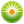 От редакции «Бизнес-Инфо»О некоторых мерах по защите прав граждан, выполняющих работу по гражданско-правовым и трудовым договорам, см. Указ Президента Республики Беларусь от 06.07.2005 № 314.От редакции «Бизнес-Инфо»Инструкция о порядке планирования и разработки мероприятий по охране труда утверждена постановлением Министерства труда и социальной защиты Республики Беларусь от 28.11.2013 № 111.Президент Республики БеларусьА.Лукашенко